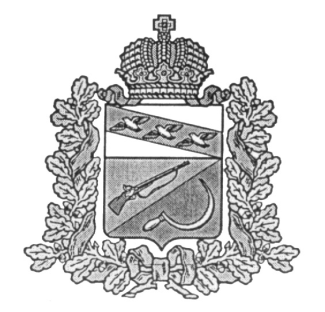 АДМИНИСТРАЦИЯЗНАМЕНСКОГО СЕЛЬСОВЕТАЩИГРОВСКОГО РАЙОНА КУРСКОЙ ОБЛАСТИР А С П О Р Я Ж Е Н И Еот 15.05.2020 года                            № 7-рО проведении плановой проверкиАдминистрации Знаменского сельсоветаЩигровского района Курской области         Согласно Плана контрольных мероприятий по внутреннему муниципальному финансовому контролю администрации Знаменского сельсовета на 2020 год, утвержденного Распоряжением Администрации Знаменского сельсовета Щигровского района Курской области от 26.12.2019 года №28-р:1. Начальнику отдела по бюджетному учету и отчетности, ответственной за осуществление внутреннего муниципального финансового контроля, провести контрольное мероприятие по достоверности отчетности об исполнении местного бюджета за 2019 год в Администрации Знаменского сельсовета Щигровского района Курской области в срок с 29.05.2020 г. по 22.06.2020 года за период 01.01.2019 года по 31.12.2019 года.2. Контроль настоящего распоряжения оставляю за собой.3.Распоряжение вступает в силу со дня его подписания.Врио Главы Знаменского сельсовета                                          Т.А.Носорева